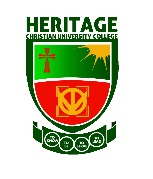 HERITAGE CHRISTIAN COLLEGE2017/ 2018 ACADEMIC YEARBACHELOR OF BUSINESS ADMINSITRATION (Human Resource Management)NAME                                                                              PROGRAMME OF STUDY____________________________________________________________ACADEMIC YEAR :               SEMESTER:    	     LEVEL:  	              SESSION:        INDEX NUMBER ID                                            	 ACTIVE NTACT_________________________DATE____/_____/_________                   STUDENT’S SIGNATURE_____________________T: Theory Credit, P: Practical Credit, C: Total theory and practical creditTCR 452    Dr Williams AtulikENTR 454  Dr Obiri Yeboah LSUM 456  Dr Samuel Twumasi AnkrahHRM 466    Mr Bismark Teye Asare (BTA)HRM 468    Ms Patricia MuahCOURSE CODECOURSE TITLE TPCTCR 452Teams and Conflict Resolution333ENTR 454Entrepreneurship II333LSUM 456Leadership Summit333HRM 466Human Resource Information Systems333HRM 468   HR Core Competence & Outsource Management333TOTAL CREDITS15